            ҠАРАР                                                                        ПОСТАНОВЛЕНИЕ           13 июль  2018 й                       № 32                            13 июля  2018 гОб утверждении жилищной комиссии  при администрации сельского поселения Акбарисовский сельсовет  муниципального района Шаранский район Республики БашкортостанРуководствуясь Жилищным кодексом Российской Федерации, законом «Об общих принципах организации местного самоуправления в Российской Федерации» ПОСТАНОВЛЯЮ:   1.Утвердить жилищную комиссию  при администрации  сельского поселения Акбарисовский сельсовет  муниципального района Шаранский район Республики Башкортостан в следующем составе:2. Приложение № 1 к Постановлению № 13 от 01 апреля 2011года «О комиссии по  жилищным вопросам и строительству  при администрации сельского поселения Акбарисовский сельсовет  муниципального района Шаранский район Республики Башкортостан и Постановление № 62 от 06 октября 2017 года «Об утверждении жилищной комиссии при администрации сельского поселения Акбарисовский сельсовет муниципального района Шаранский район Республики Башкортостан считать утратившим силу.И.о.главы сельского поселения                                                                 Р.Г.Ягудин     Башкортостан РеспубликаһыныңШаран районымуниципаль районыныңАкбарыс ауыл Советыауыл биләмәһе ХакимиәтеАкбарыс ауылы, Мºктºп урамы, 2 тел.(34769) 2-33-87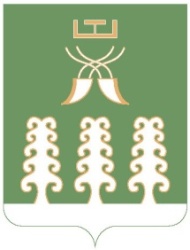 Администрация сельского поселенияАкбарисовский сельсоветмуниципального районаШаранский районРеспублики Башкортостанс. Акбарисово, ул.Школьная,2 тел.(34769) 2-33-87 Председатель комиссии: Председатель комиссии: Ягудин Р.Г.И.о.главы сельского поселения Акбарисовский сельсовет муниципального района Шаранский район Республики Башкортостан  Секретарь комиссии: Секретарь комиссии: Ринатова Г.Р.                                         управляющий делами администрации сельского поселения Акбарисовский сельсовет  Члены комиссии:         Члены комиссии:         Асмаева Г.М.  Сабанаев Д.М    Минлигалин В.С.    -председатель Совета ветеранов войны, труда и Вооруженных сил (по согласованию)-староста с.Акбарисово (по согласованию)-староста д.Уялово (по согласованию)